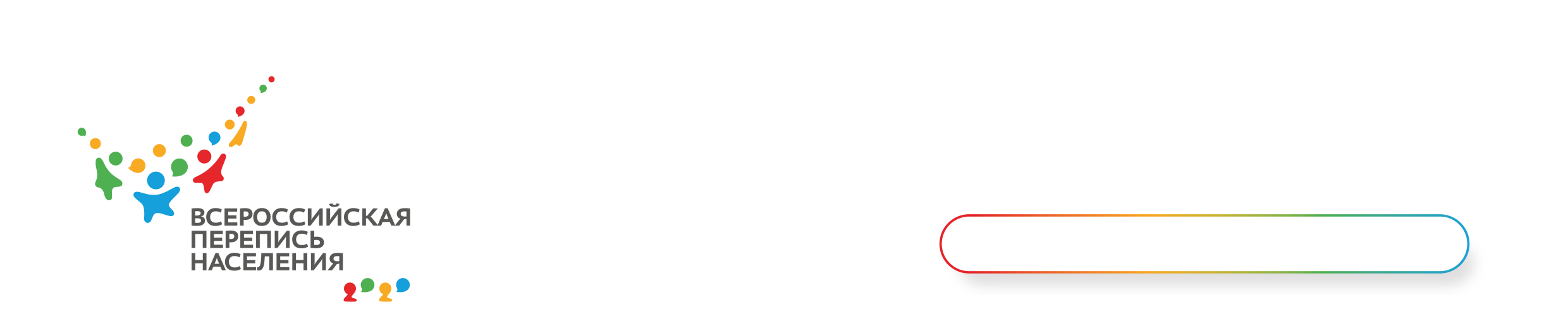 ПЕРВЫЕ ДАННЫЕ ПЕРЕПИСИНАСЕЛЕНИЯВ понедельник в «Российской газете» вышла первая официальная публикация с предварительными итогами Всероссийской переписи населения. В материале представлены данные по численности постоянного населения страны в разрезе субъектов Российской Федерации.По предварительным данным, по состоянию на дату переписи – 1 октября 2021 года – переписью населения было учтено 3 182 тыс. человек, постоянно проживающих в Республике Дагестан. По сравнению с переписью 2010 года население Республики Дагестан увеличилось на 272 тыс. человек (9,3%).  Доля городских жителей составила 45,2%, сельских – 54,8%. С января 2011 года по декабрь 2021 года в республике родилось 566 тыс. человек, умерло 182,8 тыс. человек. Естественный прирост составил 383,2 тыс. человек или в среднем почти 35 тыс. человек ежегодно.Численность прибывших составила 464,2 тыс. человек, убывших – 603,8 тыс. человек. Всего за последние 11 лет в результате миграционного обмена Республика Дагестан потеряла 139,6 тысяч человек.Прирост численности населения республики обеспечивается за счет естественного прироста, который полностью перекрывает отрицательное сальдо миграции. Общий прирост населения республики за последние 11 лет составил в среднем 22 тыс. человек ежегодно.Окончательные итоги будут подведены и опубликованы до 31 декабря 2022 года по мере их подведения в соответствии с постановлением Правительства Российской Федерации от 7 июля 2021 г. № 1126 «О подведении итогов Всероссийской переписи населения 2020 года».Всероссийская перепись населения проходила с 15 октября по 14 ноября 2021 года с широким применением цифровых технологий. Главным нововведением переписи была возможность самостоятельного заполнения жителями страны электронного переписного листа на портале Госуслуг (Gosuslugi.ru). При обходе жилых помещений переписчики использовали планшетные компьютеры отечественного производства с российской ОС «Аврора». Также переписаться можно было на переписных участках, в том числе в помещениях МФЦ «Мои документы».